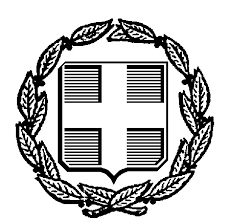 ΕΛΛΗΝΙΚΗ ΔΗΜΟΚΡΑΤΙΑ                                           ΕΙΡΗΝΟΔΙΚΕΙΟ ΝΕΑΣ ΙΩΝΙΑΣ                       Νέα Ιωνία 15.09.2022				Αρ. Πράξης        159 /2022                    Σύμφωνα με το άρθρο 4Κ του Ν 3869/2010, όπως το άρθρο αυτό προστέθηκε με το άρθρο 1 του Ν 4745/2020 (ΦΕΚ Α 214/6.11.2020) ,αποσύρονται αυτοδίκαια , οι υποθέσεις οι οποίες, οι οποίες έχουν προσδιοριστεί για συζήτηση ενώπιον του Ειρηνοδικείου Νέας Ιωνίας: στις  16/9/2022     , ήτοι σε δικάσιμο μεταγενέστερη της 15.6.2021: Αριθμός  Κατάθεσης Δικογράφου Αίτησης: 500/2013,504/2013, 503/2013, 769/2014,στις  23/9/2022     , ήτοι σε δικάσιμο μεταγενέστερη της 15.6.2021:                      Αριθμός  Κατάθεσης Δικογράφου Αίτησης:509/2013, 773/2014, 507/2013και στις  30/9/2022     , ήτοι σε δικάσιμο μεταγενέστερη της 15.6.2021:   Αριθμός  Κατάθεσης Δικογράφου Αίτησης:719/2013, 552/2013.                                       Η Διευθύνουσα το Ειρηνοδικείο Νέας Ιωνίας                                                              		Αγγελική Μαλούκου                          	Ειρηνοδίκης Α΄